Thailandia e CambogiaLa dinastia Khmer  30 novembre – 11 dicembre 2023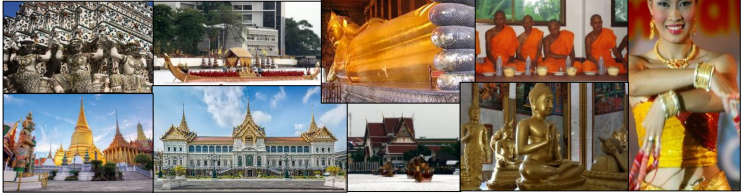 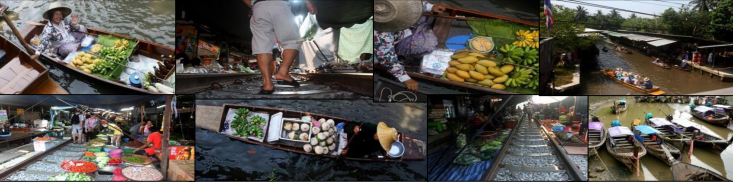 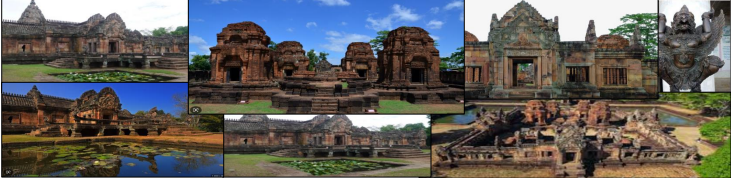 Abbiamo scelto un percorso che ci riporterà ai primordi della storia Khmer una delle civiltà che abbandonò la Cina per spostarsi verso queste terre, in cerca di stabilità e pace, e per fondare l’Impero che vedrà la sua più alta realizzazione politico – culturale ad Angkor Wat. Non potremo non rimanere coinvolti nel frenetico mondo di Bangkok o nelle aree più autentiche che attraverseremo per visitare siti archeologici, così come dai  mercati per non tralasciare la Cambogia, altro Paese dalla bellezza struggente e dalla popolazione più mite e delicata che si possa incontrare! Un viaggio che combina tante emozioni e bellezza!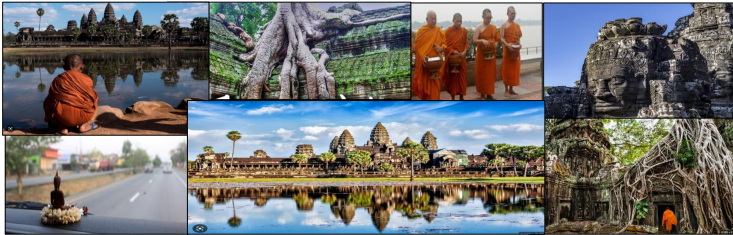 30 novembre, giovedìBOLOGNA – DUBAI in viaggio verso l’Oriente  In tarda mattinata ritrovo dei partecipanti in aeroporto a Bologna, disbrigo delle formalità d’imbarco e alle 14.30 partenza con volo di linea Emirates per Bangkok via Dubai dove l’arrivo è previsto per le 23.20.  Cena a bordo. 1° dicembre, venerdìDUBAI – BANGKOK “Benvenuti in Thailandia!”Dopo avere effettuato il cambio aeromobile, alle 3.05 proseguimento per la Thailandia. Benvenuti a Bangkok! Fondata nel 1782 dal primo monarca della dinastia Chakr, attualmente è il centro spirituale, culturale, diplomatico, commerciale ed educativo della nazione. Copre un’area di oltre 1500 Kmq; qui vive ca il 10% dell'intera popolazione della nazione. Bangkok oggi è il luogo dove modernità e tradizione si fondono, dove l'atmosfera frizzante della Metropoli convive con la sacralità dei luoghi mistici, con il sorriso dei suoi abitanti a fare da contorno alla vita effervescente e frenetica che la contraddistingue. All’arrivo, previsto alle 12.05, incontreremo la nostra guida che ci darà tutte le informazioni necessarie per rendere il nostro viaggio indimenticabile. Effettueremo la distribuzione delle chiavi delle camere godendoci un brunch presso il ristorante dell’Hotel. Una volta sistemati e riposati, vi attenderemo alla reception per introduzione al viaggio.  Cena e pernottamento in Hotel.2 dicembre, sabato  BANGKOK: il Mercato galleggiante e il Palazzo realeTrattamento di pensione completa. Ci sveglieremo presto questa mattina per indirizzarci verso il Mercato galleggiante di Damnoen Saduak a sud ovest, nella provincia di Ratchaburi. Una volta arrivati al molo, ci imbarcheremo su una long “tail boat” (letteralmente barca a coda lunga) per un giro di circa 30 minuti che ci porterà a questo mercato, qui avremo modo di osservare scorci di vita quotidiana con venditori locali che espongono le loro mercanzie a bordo di barche a remi. Ci concederemo una pausa per il pranzo in ristorante in un ristorante locale. Rientro a Bangkok per la visita al Palazzo Reale, la residenza ufficiale dei re di Thailandia dal 1785. La costruzione del palazzo iniziò nel 1782, all'inizio del regno di Rama I, che trasferì la capitale dalla vicina Thonburi a Bangkok. Si tratta di un complesso nella città che copre un’area di 260 ettari, circondato da mura merlate; nel corso degli anni il palazzo è stato diverse volte ampliato, con la costruzione di nuovi edifici, e modificato. Oggi è sede del governo utilizzato per cerimonie reali e visite di Stato. Cena e pernottamento in Hotel. 3 dicembre, domenicaBANGKOK – KORAT: i Templi di Prasat Hin Phimai  Trattamento di pensione completa. In mattinata partenza per Korat dove visiteremo il complesso dei Templi di Prasat Hin Phimai. I templi di Phimai sono i più importanti edifici religiosi Khmer attualmente in terra thailandese. Il sito occupa la parte settentrionale della cosiddetta Ancient Khmer Highway, la più importante tra le grandi arterie lastricate costruite dai khmer, lunga circa 240 km, che collegava Angkhor Wat la capitale dell'impero. L'area recintata è per dimensioni comparabile a quella di Angkhor Wat stesso e lascia intuire che Phimai doveva essere un’altra grande città della civiltà Khmer. Pranzo in ristorante. Al termine delle visite, sistemazione in hotel a Korat per la cena e il pernottamento.  4 dicembre, lunedìKORAT – SURIN: vista all’alba dei Templi di Khao Phanom Rung e di Prasat Muang TamTrattamento di pensione completa. Di buon mattino partenza per ammirare il complesso di Templi di Khao Phanom Rung e di Prasat Muang Tam; all'alba le porte del santuario sono così perfettamente allineate che in una giornata senza nuvole un singolo raggio di luce risplende attraverso tutte e quindici le porte del tempio. Pranzo in ristorante. Al termine delle visite, trasferimento a Surin, sistemazione in hotel per la cena e il pernottamento.  5 dicembre, martedìSURIN – SIEM REAP: passaggio in Cambogia!Trattamento di pensione completa. In mattinata partenza per la frontiera di Chong Chom per il passaggio in Cambogia. Incontro con la guida e l’autista locali e trasferimento a Siem Reap. Uno dei Siti Unesco più sensazionali che troveremo nell’area indocinese.  Sistemazione in hotel e inizio delle visite con la pagoda Preah Prom Rath e la pagoda di Wat Bo, una tra le più antiche pagode di Siem Reap, con affreschi risalenti al 9° secolo perfettamente conservati.  Visiteremo poi Les Artisans d’Angkor Chantiers Ecole, l’istituto dove gli studenti imparano l’arte dell’incisione. Pranzo in ristorante in corso di visite. Nel pomeriggio tempo a disposizione da trascorrere presso il mercato di Siem Reap. Cena e pernottamento in hotel. 6 dicembre, mercoledì  SIEM REAP: I siti di ANGKOR WAT e ANGKOR THOM  Trattamento di pensione completa. Inizieremo la giornata con la visita al sito di Angkor Thom, dove in passato sorgeva la capitale dell'impero Khmer. Visiteremo l'enigmatico tempio di Bayon, il tempio di Baphuon (enorme tempio-montagna nel cuore di Angkor Thom), il tempio di Phimeanakas e le Terrazze del Re Lebbroso e degli Elefanti, ognuno di loro ci lascerà senza parole per la ricchezza dei bosso rilievi che leggeremo con il loro senso simbolico e religioso.  sculture i  Pranzo in ristorante. Nel pomeriggio scopriremo il sito più famoso e fotografato della zona, il Tempio di Angkor Wat, l'edificio religioso più grande al mondo la cui effige è riprodotta nella bandiera nazionale cambogiana. Rientro in hotel a Siem Reap per la cena e il pernottamento.7 dicembre, giovedì SIEM REAP: I siti di PHON KULEN e il tempio di BANTEAY SREI Trattamento di pensione completa. In mattinata partenza per la visita di Phnom Kulen – un importante sito archeologico e religioso, con numerosi templi e statue risalenti all'epoca dell'Impero Khmer. Visita alla grande statua di Buddha seduto, alle misteriose formazioni rocciose di Srah Damrei e alla sorgente dei mille linga (Kbal Spean), una cascata che scende tra le rocce formando piccole piscine naturali. La montagna è anche famosa per essere il luogo in cui il re Jayavarman II si proclamò nel IX secolo il "re dei re", dando vita all'Impero Khmer. A seguire, continueremo la scoperta di Angkor con il tempio Banteay Srei – conosciuto come “la Cittadella delle donne” - l’unico tempio non costruito da un re ma da un brahmino e dove si possono trovare bellissimi esempi d’arte di Khmer. Faremo poi visita al Museo delle Mine Antiuomo, fondato da una ONG locale. Rientro in hotel a Siem Reap per la cena e il pernottamento. 8 dicembre, venerdìSIEM REAP – LAGO TONLE SAP: Alba sul tempio di Angkor WatTrattamento di pensione completa. Al mattino presto, partenza per ammirare la magnifica alba sul tempio di Angkor Wat.  Faremo un viaggio a ritroso nel tempo, verso una delle prime capitali della zona di Angkor, Hariharilaya, ora nota come Roluos. Cominceremo con una visita al tempio di mattoni di Lolei, originariamente posto su un’isola, al centro dell’Indratataka baray. Proseguiremo con Preah Ko (vacca sacra), così chiamata in onore di Shiva, Nandin. Infine, Bakong, la prima delle montagne tempio, che in seguito divenne la firma del re Khmer. Si tratta di una piramide gigante con i punti cardinali contrassegnati da elefanti giganti. Possibilità di inserire in programma una breve deviazione per il piccolo paese di campagna di Roluos, per ammirare una realtà del tutto diversa da Siem Reap. Nel pomeriggio, trasferimento al villaggio galleggiante di Kompong Phhluk sul lago TonleSap, dove faremo un giro in barca intorno al villaggio, tra gli alberi semi-sommersi nel lago, dove potremo immergerci nella cultura della vita sull'acqua, godendo appieno dell’atmosfera tranquilla e rilassante che la foresta sommersa sprigiona.  Rientro in hotel a Siem Reap per la cena e il pernottamento. 9 dicembre, sabato  PHNOM PENH Trattamento di pensione completa. In mattinata partenza per Phnom Penh. Lungo il percorso, sosta a Battambang per una breve visita al mercato Skuon dove si vendono vari tipi di insetti fritti da poter consumare. All’arrivo a Phnom Penh sistemazione in hotel. Nel pomeriggio, visita guidata alla capitale del regno cambogiano. Situata sul Mekong, Phnom Penh è considerata la regina dell’Indocina con la sua urbanistica coloniale mista alle influenze Khmer e Cham. Visita al Palazzo Reale residenza dell'attuale famiglia reale. A seguire la visita al Museo nazionale e alla splendida Pagoda D'argento con le sue straordinarie vestigia di culto buddista. Cena di arrivederci in battello lungo fiume Tonle Sap. Pernottamento in hotel. 10 dicembre, domenica  PHNOM PENH – BANGKOK Dopo la prima colazione in hotel, visita al campo di sterminio Choeng Ek e al museo di Tuol Sleng tristemente famosi durante la brutale dittatura di Pol Pot. Questa è storia recente, non molto conosciuta in occidente e quasi dimenticata, ma che il suo popolo molto giovane vuole ricordare per non rivedere tali barbarie.  Dopo pranzo, trasferimento all’aeroporto di Phnom Penh per il volo che ci riporterà a Bangkok. 11 dicembre, lunedì  BANGKOK – DUBAI – BOLOGNA: rientro in Italia Alle 3.30 partenza con volo di linea Emirates, via Dubai, per il rientro in Italia. L’arrivo a Bologna è previsto per le 12.40 Scheda del viaggioLa quota comprende:Volo di linea Emirates Bologna/Dubai/Bangkok – Bangkok/Dubai/Bologna in classe economica.Tasse aeroportuali soggette a riconferma all’atto dell’emissione dei biglietti per eventuali rincari carburante.Pullman riservato per i trasferimenti da e per gli aeroporti. Tour della Thailandia come da programma con guida locale parlante italiano. Longtail al Mercato Galleggiante di Bangkok.Tour della Cambogia come da programma con guida locale parlane italiano. Barca per il giro sul Lago Tonle Sap.Cena di arrivederci in battello lungo il fiume Tonle Sap.Ingressi previsti da programma.Volo Phnom Phen/Bangkok con quotazione soggetta a riconferma.Sistemazione in camera doppia con servizi privati in hotel 4 stelle (classificazione locale). Trattamento di pensione completa dal pranzo del 1° Dicembre al pranzo del 10 Dicembre inclusa 1 bottiglietta d’acqua a persona per ogni pasto.ManceMateriale di cortesia.La quota non comprende:Pasti non citati nel programma.Bevande ai pasti oltre alla bottiglietta d’acqua compresa. Visto d’ingresso in Cambogia pari a USD 30 per persona da pagarsi in loco alla frontiera. Quota di iscrizione obbligatoria € 110: comprensiva di assicurazione Multirisk Allianz annullamento e medico-bagaglio (massimale di € 50.000 per spese sanitarie in loco) fortemente richiesta sia in Thailandia che in Cambogia.Eventuali ulteriori ingressi.Tutto quanto non espressamente citato nella “Quota comprende”.Condizioni di vendita e penali di cancellazioneIscrizione:Per partecipare a questo viaggio occorre iscriversi dando tutti i propri dati – nome, cognome, indirizzo e recapito telefonico nonché codice fiscale. Se possibile fotocopia del passaporto e versando ACCONTO €1.000,00 al momento dell’iscrizione + € 110,00 quota di iscrizione obbligatoria entro e non oltre il 24 Luglio  SALDO  1 mese dalla partenzaCodice Iban: IT 29 L 0850 9234 0100 1009 3897 98intestato a BALBONI ALBAPenali di cancellazione:Se siete costretti a rinunciare al viaggio prenotato, verranno applicate delle penali, che hanno lo scopo di non far ricadere eventuali aumenti nei costi sugli altri partecipanti. Le penali sono proporzionali alla data di cancellazione, con riferimento ai giorni che mancano alla partenza da calendario, contando anche il sabato, la domenica e i festivi e si riferiscono alla QUOTA TOTALE (quota di partecipazione + supplementi).La “quota di iscrizione” include una assicurazione per la copertura delle penali di cancellazione che verrà emessa alla prenotazione del viaggio: vi invitiamo a leggere con attenzione la normativa Allianz che trovate sulla pagina del viaggio.Per cancellazioni effettuate:fino al 31° giorno dalla data di partenza (esclusa), sarà trattenuta una penale del 30% della quota di partecipazione + quota di iscrizionedal 30° al 21° giorno (incluso), rispetto alla data di partenza (esclusa), sarà trattenuta una penale del 40% della quota totaledal 20° al 10° giorno (incluso), rispetto alla data di partenza (esclusa) sarà trattenuta una penale del 60% della quota totaledal 9° giorno al 3° giorno (incluso) rispetto alla data di partenza (esclusa) sarà trattenuto il 75% della quota totaleNessun rimborso per cancellazioni effettuate dal 2°gg (48 ORE PRIMA) al giorno di partenzaIn caso di sinistro, la cancellazione deve pervenire all’ Agenzia Fratesole tassativamente in forma scritta non oltre 24 ore dopo l’accadimento, ed entro le ore 18 del giorno in cui si comunica la cancellazione. Non saranno accettate comunicazioni verbali e/o telefoniche.Informazioni pre-contrattualiPassaportoPer l’ingresso in Thailandia e in Cambogia è necessario il passaporto, con validità residua di almeno 6 (sei) mesi dalla data di rientro dal viaggio. Durante il soggiorno, è consigliato portare sempre con sé fotocopia del passaporto.Visto d’ingresso Per la Cambogia è necessario il visto d'ingresso che viene rilasciato direttamente in loco alle frontiere terrestri al costo di USD. 30 per persona o all'arrivo presso gli aeroporti internazionali. ManceLe mance sono da considerare indispensabili per la buona riuscita del viaggio. Le mance non possono essere mai versate all’Agenzia in Italia, ma vanno sempre consegnate in loco e in contanti all’accompagnatore. Normative SanitarieDal 1° giugno 2022, non è più richiesto il Green Pass né altra certificazione equivalente per l’ingresso/rientro in Italia dall’estero. Per maggiori informazioni Approfondimento di ViaggiareSicuri. Si ricorda ai connazionali in procinto di partire per l’estero che i Paesi di destinazione possono continuare ad adottare normativa restrittiva per gli ingressi dall’estero. Si raccomanda di consultare gli avvisi in evidenza di questo sito per informazioni sulle misure adottate nei Paesi di destinazione.SicurezzaIl viaggiatore è invitato a reperire le informazioni di carattere generale presso il Ministero Affari Esteri che indica espressamente se le destinazioni sono o meno assoggettate a formale sconsiglio: la decisione del turista di usufruire del pacchetto all’esito di dette verifiche comporterà l’assunzione consapevole del rischio di viaggio, anche ai fini dell’esonero di responsabilità dell’agenzia di cui all’art. 46 del Codice del Turismo.QuoteLe quote di partecipazione sono espresse in euro, calcolate in base al cambio euro/dollaro in vi-gore al momento della proposta, si intendono sempre per persona in camera doppia e comprendono quanto indicato alla voce “la quota comprende”.AdeguamentiIl prezzo del viaggio può essere aumentato se aumentano i seguenti costi specifici: costo del carburante, tasse aeroportuali, oscillazioni valutarie. Le eventuali variazioni non potranno superare l’8% della quota di partecipazione e dovranno essere notificate entro e non oltre 21 giorni dalla partenza. Oltre tale percentuale il viaggiatore può risolvere il contratto.Numero minimo di partecipantiTrattandosi di un viaggio di gruppo l’effettuazione è soggetta al raggiungimento di un minimo di partecipanti (50); se non sarà raggiunto tale minimo, entro 21 giorni prima della partenza verrà proposta la revisione della quota di partecipazione con libera accettazione o l’annullamento del viaggio da parte dell’organizzatore.ManceLe mance sono da considerarsi indispensabili per la buona riuscita del viaggio per questo e per semplificare la loro gestione l’abbiamo già inserite in quota. Convocazione in aeroportoLa convocazione in aeroporto deve avvenire almeno 3 ore prima della partenza anche in caso di effettuazione del check-in online: si invita il passeggero ad attenersi alle indicazioni del foglio convocazione nei documenti di viaggio.Assicurazioni AllianzNella quotazione è inclusa un’assicurazione Sanitaria in loco con una copertura di 50.000 € per spese mediche, 500 € per il bagaglio, 100 € per spese di prima necessità. Assicurazioni integrative e facoltative È possibile stipulare polizze assicurative integrative Globy Verde e/o Rossa ancora più tutelanti con massimali di copertura sino a € 200 mila. Le polizze si possono stipulare SEMPRE e SOLTANTO al momento dell’iscrizione, versando il premio insieme all’acconto. Sono assicurabili solo cittadini italiani o di diversa nazionalità purché residenti in Italia e in possesso del codice fiscale italiano. In caso di problemi di salute è necessario: avvisare tempestivamente la Centrale Operativa (trovate il numero nei documenti di viaggio), che si prenderà carico del sinistro; farsi sempre rilasciare certificati medici/ricevute delle prestazioni ricevute per successive richieste di rimborso.Organizzazione tecnicaIl viaggio è organizzato da FrateSole Viaggeria Francescana, attività della Provincia di Sant’Antonio dei Frati Minori del Nord Italia, con sede legale a Bologna in via Massimo d’Azeglio 92/d, tel. 051/64.40.168, e con una filiale a Roma in via Francesco Berni 6, 06/77.20.6308. Licenza 393 rilasciata dalla Provincia di Bologna; RC Allianz n. 114099581; Assicurazione Fallimento Cattolica Industrial Line n.0009423300033.Quota di partecipazione (minimo 50 partecipanti) € 3.270,00Supplemento camera singola €    350,00Quota iscrizione obbligatoria (comprensiva della polizza Multirisk annullamento-medico-bagaglio con copertura per pandemia) €    110,00